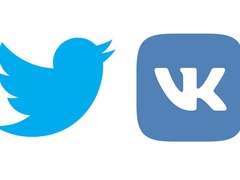 Уважаемые коллеги!Обращаем внимание, что ознакомиться с новостями Калужской областной организации Профсоюза работников народного образования и науки РФ, кроме сайта (https://www.eseur.ru/kaluga/) вы можете в социальных сетях. Наши адреса: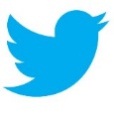 Твиттер: https://twitter.com/prokaluga   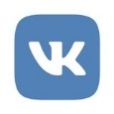 Сеть ВКонтакте https://vk.com/prokaluga Калужская областная организация Профсоюза работников народного образования и науки РФ Тел.факс: 57-64-69,  prokaluga@mail.ruКалуга, март, 2019